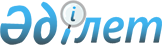 Об оказании социальной помощи отдельным категориям нуждающихся граждан
					
			Утративший силу
			
			
		
					Решение Есильского районного маслихата Акмолинской области от 29 января 2013 года № 15/4. Зарегистрировано Департаментом юстиции Акмолинской области 27 февраля 2013 года № 3665. Утратило силу решением Есильского районного маслихата Акмолинской области от 10 июля 2013 года № 19/3      Сноска. Утратило силу решением Есильского районного маслихата Акмолинской области от 10.07.2013 № 19/3 (вводится в действие со дня подписания).      Примечание РЦПИ.

      В тексте документа сохранена пунктуация и орфография оригинала.

      В соответствии со статьей 56 Бюджетного кодекса Республики Казахстан от 4 декабря 2008 года, статьей 6 Закона Республики Казахстан от 23 января 2001 года «О местном государственном управлении и самоуправлении в Республике Казахстан», Есильский районный маслихат РЕШИЛ:



      1. Оказать социальную помощь отдельным категориям нуждающихся граждан Есильского района:



      1) онкологическим больным и больным туберкулезом один раз в год в размере пятнадцати месячных расчетных показателей;



      2) гражданам, пострадавшим от пожара, наводнения единовременно в размере пятидесяти месячных расчетных показателей;



      3) женщинам в период беременности, являющимися получателями адресной социальной помощи, на дополнительное питание один раз в год в размере шести месячных расчетных показателей;



      4) гражданам (семьям), имеющим доход ниже прожиточного минимума, нуждающимся в экстренной социальной поддержке один раз в год в размере пятнадцати месячных расчетных показателей:



      на оперативное лечение (операция);



      на приобретение лекарственных препаратов, не входящих в Перечень лекарственных средств и изделий медицинского назначения для бесплатного обеспечения населения в рамках гарантийного объема бесплатной медицинской помощи на амбулаторном уровне с определенными заболеваниями (состояниями) и специализированными лечебными продуктами, утвержденный приказом и.о. Министра здравоохранения Республики Казахстан от 4 ноября 2011 года № 786;



      на погребение несовершеннолетних детей;



      5) студентам из малообеспеченных, многодетных семей из сельской местности, обучающимся на очном отделении в колледжах, на оплату за обучение один раз в год в размере стоимости годового обучения за счет целевых текущих трансфертов, выделяемых из областного бюджета;



      6) участникам и инвалидам Великой Отечественной войны на расходы за оплату коммунальных услуг и абонентской платы за услуги телефонной связи ежемесячно в размере ста процентов, за счет целевых текущих трансфертов, выделяемых из областного бюджета;



      7) бывшим несовершеннолетним узникам концлагерей на расходы за оплату коммунальных услуг без подачи заявления, согласно списков Есильского районного отделения Акмолинского областного филиала «Государственный центр по выплате пенсий» ежемесячно в размере одного месячного расчетного показателя;



      8) единовременные социальные выплаты к праздничным датам без подачи заявления, согласно списков Есильского районного отделения Акмолинского областного филиала «Государственный центр по выплате пенсий»:



      ко Дню Победы:



      участникам и инвалидам Великой Отечественной войны в размере десяти месячных расчетных показателей;



      лицам, приравненным к участникам и инвалидам Великой Отечественной войны в размере трех месячных расчетных показателей;



      другим категориям лиц, приравненным к участникам Великой Отечественной войны в размере двух месячных расчетных показателей;



      ко Дню пожилых людей и инвалидов:



      пенсионерам, получающим минимальную пенсию в размере полуторамесячного расчетного показателя;



      инвалидам, детям - инвалидам в размере полуторамесячного расчетного показателя.



      2. Определить перечень документов, необходимых для получения социальной помощи отдельным категориям нуждающихся граждан:



      1) онкологическим больным и больным туберкулезом:



      заявление;



      копия документа, удостоверяющего личность заявителя;



      копия документа удостоверяющего местожительство;



      номер лицевого счета;



      заключение врачебной консультативной комиссии;



      2) гражданам, пострадавшим от пожара, наводнения:



      заявление;



      копия документа, удостоверяющего личность заявителя;



      копия документа удостоверяющего местожительство;



      номер лицевого счета;



      справка с отдела по чрезвычайным ситуациям;



      3) женщинам в период беременности, являющимися получателями адресной социальной помощи, на дополнительное питание:



      заявление;



      копия документа, удостоверяющего личность заявителя;



      копия документа удостоверяющего местожительство;



      номер лицевого счета;



      справка, подтверждающая принадлежность заявителя (семьи) к получателям адресной социальной помощи;



      справка медицинского учреждения, подтверждающая беременность;



      4) гражданам (семьям), имеющим доход ниже прожиточного минимума, нуждающимся в экстренной социальной поддержке:



      заявление;



      копия документа, удостоверяющего личность заявителя;



      копия документа удостоверяющего местожительство;



      номер лицевого счета;



      сведения о доходах совместно проживающих членов семьи;



      направление органов здравоохранения на оперативное лечение;



      заключение врачебной консультативной комиссии на приобретение лекарственных препаратов;



      копия свидетельства о смерти на погребение несовершеннолетних детей;



      5) студентам из малообеспеченных, многодетных семей из сельской местности, обучающимся на очном отделении в колледжах, на оплату за обучение:



      заявление;



      копия документа, удостоверяющего личность заявителя;



      копия документа удостоверяющего местожительство;



      номер лицевого счета;



      копия договора с учебным заведением;



      справка с места учебы;



      справка, подтверждающая принадлежность к данной категории;



      6) участникам и инвалидам Великой Отечественной войны на расходы за оплату коммунальных услуг и абонентской платы за услуги телефонной связи:



      заявление один раз в год;



      копия документа, удостоверяющего личность заявителя;



      копия документа удостоверяющего местожительство;



      подтверждающие документы об оплате коммунальных услуг (квитанции, чеки, накладные - ежемесячно).



      3. Признать утратившими силу:



      решение Есильского районного маслихата «Об оказании социальной помощи отдельным категориям нуждающихся граждан» от 20 февраля 2012 года № 2/5 (зарегистрировано в Реестре государственной регистрации нормативных правовых актов № 1-11-151, опубликовано 30 марта 2012 года в районной газете «Жаңа Есіл»);



      решение Есильского районного маслихата «О внесении изменения и дополнений в решение Есильского районного маслихата от 20 февраля 2012 года № 2/5 «Об оказании социальной помощи отдельным категориям нуждающихся граждан» от 22 июня 2012 года № 8/5 (зарегистрировано в Реестре государственной регистрации нормативных правовых актов № 1-11-158, опубликовано 6 июля 2012 года в районной газете «Жаңа Есіл»);



      решение Есильского районного маслихата «О внесении изменения и дополнений в решение Есильского районного маслихата от 20 февраля 2012 года № 2/5 «Об оказании социальной помощи отдельным категориям нуждающихся граждан» от 27 ноября 2012 года № 12/4 (зарегистрировано в Реестре государственной регистрации нормативных правовых актов № 3561, опубликовано 11 января 2013 года в районной газете «Жаңа Есіл»).



      4. Настоящее решение вступает в силу со дня государственной регистрации в Департаменте юстиции Акмолинской области и вводится в действие со дня официального опубликования.      Председатель

      сессии районного маслихата,

      секретарь районного маслихата              С.Кудабаев      СОГЛАСОВАНО      Аким Есильского района                     К.Рахметов
					© 2012. РГП на ПХВ «Институт законодательства и правовой информации Республики Казахстан» Министерства юстиции Республики Казахстан
				